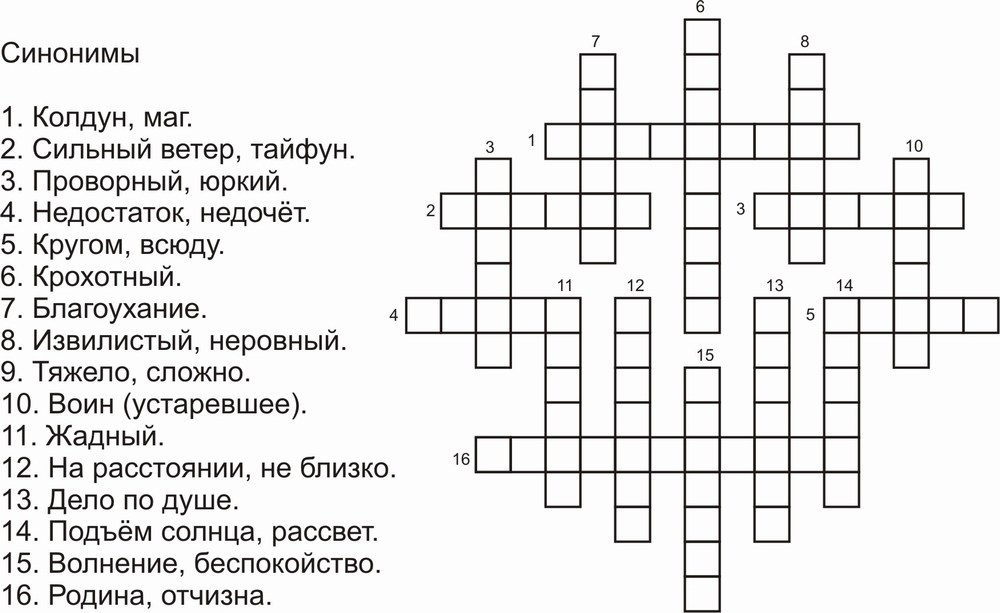 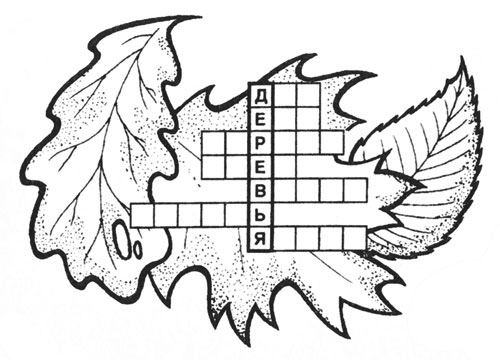 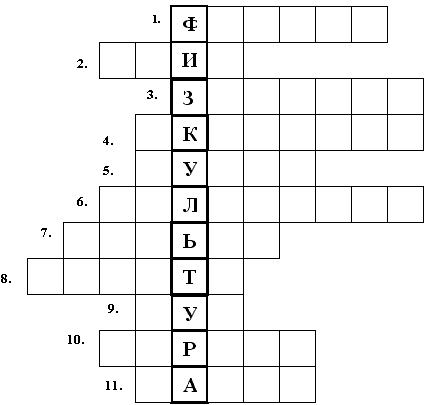 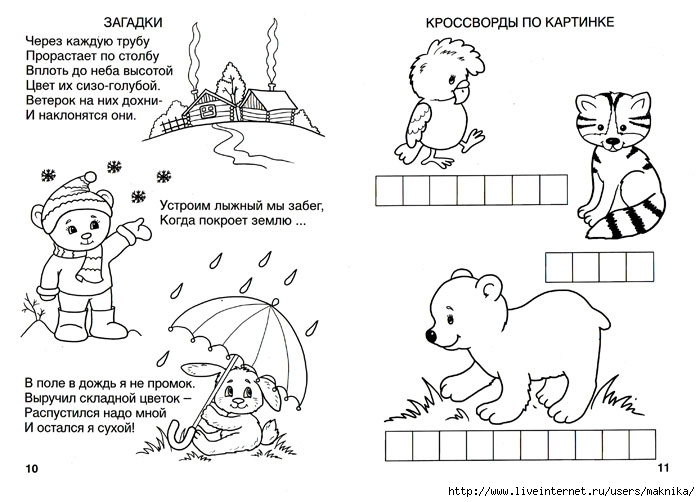 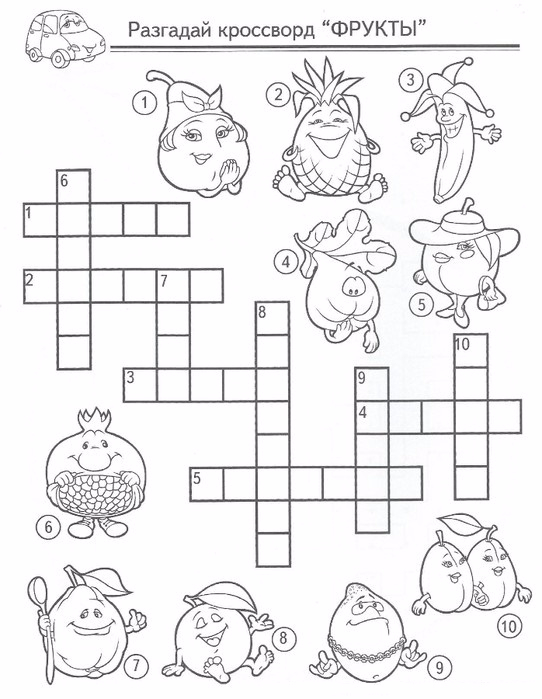 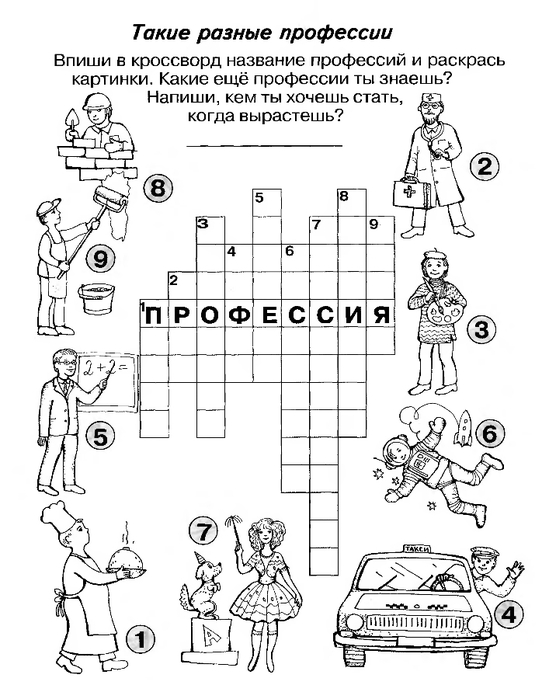 Кроссворд на тему «Фрукты и ягоды»Разгадав кроссворд, в выделенных клетках вы прочтете, где выращивают экзотические фрукты на севере нашей страны.1. Родились у матушкиСто четыре дочки.У каждой дочки —Румяные щечки,На косе — листочки.2. Три сестры похожи,Но разные по коже:Одна — белянка,Другая — румянка,Третья — смуглянка.3. Он и сочен, и душист,А снаружи золотист.Много долек в нем, друзья.Будем кушать все, и я.4. Сижу на дереве:Красная, как кровь,Круглая, как шар,Вкусная, как мед.5. Низок да колюч,Сладок да пахуч,Ягоды сорвешь,Всю руку обдерешь.6. Яркий, сладкий, налитой,Весь в обложке золотой.Не с конфетной фабрики —Из далекой Африки.7. Какой плод женским именем величают?8. Плод — сладкий и гладкий,И круглый, и смуглый,И душистый, и пушистый,А середка плода,Словно камень, тверда.9. Аленький, маленький, круглый, блестящий,С каждой надеждой все слаще и слаще.В руке его тросточка,Внутри его косточка.Ответы. 1. Яблоко. 2. Смородина. 3. Мандарин. 4. Черешня. 5. Крыжовник. 6. Апельсин. 7. Груша. 8. Персик. 9. Вишня.Ключевое слово: оранжерея.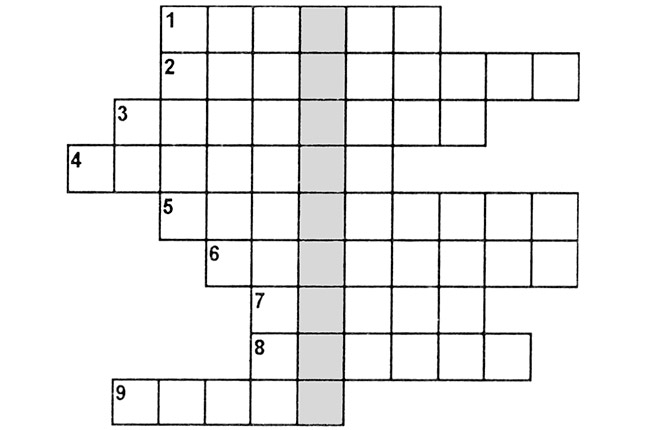 Кроссворд на тему «Овощи»По горизонтали:2. Расселась барыня на грядке,Одета в шумные шелка.Мы для нее готовим кадкиИ крупной соли полмешка.6. Плод был все летоЗеленого цвета.А осенней поройСтал с белой кожурой.10. Летом — в огородеСвежий и зеленый,А зимою — в бочкеКрепкий и соленый.11. Неказиста, шишковата,А придет на стол она.Скажут весело ребята:«Ну, рассыпчата, вкусна!».По вертикали:1. Помидору — брат,А кумачу не рад:Он в лиловой рос одежке,Не краснеет даже в лежке.3. И зелен, и густНа грядке вырос куст.Начали щипать —Стали плакать и рыдать.4. За кудрявый хохолокЛису из норки поволок.На ощупь очень гладкая,На вкус, как сахар, сладкая.5. Проглотил лишь две щепотки —И во рту горит, и в глотке,И в желудке, — чуть не сутки!7. Выросла трава — и пище приправа.Ее пожитки — кудрявые нитки.8. Золотая голова велика, тяжела.Золотая голова отдохнуть прилегла.Голова велика, только шея тонка.9. На плетне зеленый крюк, на крюке висит сундук.В сундуке пять ребят смирно рядышком сидят.Вдруг раскрылся сундук, все рассыпалось вокруг.Ответы.По горизонтали: 2. Капуста. 6. Кабачок. 10. Огурец. 11. Картошка.По вертикали: 1. Баклажан. 3. Лук (зеленый). 4. Морковка. 5. Перец (черный). 7. Петрушка. 8. Тыква. 9. Горох.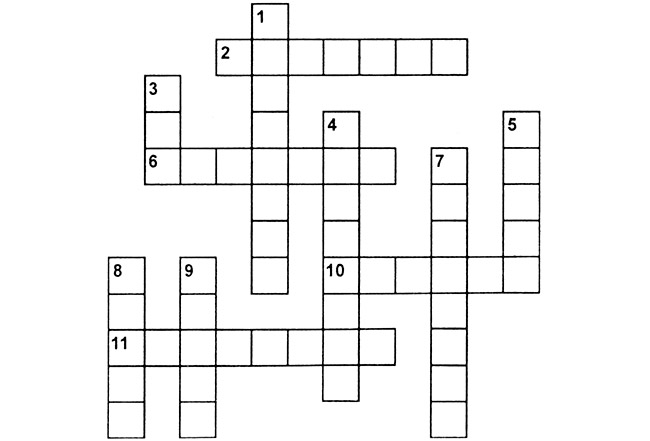 Кроссворд на тему «На огороде»По горизонтали:2. В огороде стоит.Ничего не говорит,Сам не беретИ воронам не дает.4. Тело — бело, как береза,Платье — красно, словно роза.5. Круглый бок, желтый бок,Сидит в грядке колобок.Врос в землю крепко.Что же это?10. Развалившись в беспорядкеНа своей перине-грядке,Сто зеленых медвежатС сосками во рту лежат.Беспрерывно сок сосутИ растут.11. Под землею птицаГнездо свила,Яиц нанесла.12. Сидит модница-огородница.Нарумянится, как маска,Со щеки слезает краска.По вертикали:1. Растут на грядке зеленые ветки,А на ветках — красные детки.3. Прежде чем ее мы съели,Все наплакаться успели.6. Уродилась я на славу,Голова бела, кудрява.Кто любит щи —Меня ищи.7. Раскололся тесный домикНа две половинки,И посыпались оттудаБусинки-дробинки.8. Репа, да не та:И телом не желта,И корень — с горшок,И ботвы — мешок.9. Красный нос в землю врос,А зеленый хвост снаружи.Нам зеленый хвост не нужен,Нужен только красный нос.Ответы.По горизонтали: 2. Пугало. 4. Редиска. 5. Репка. 10. Огурцы. 11. Картошка. 12. Свекла.По вертикали: 1. Помидоры. 3. Луковица. 6. Капуста. 7. Горох. 8. Брюква. 9. Морковь.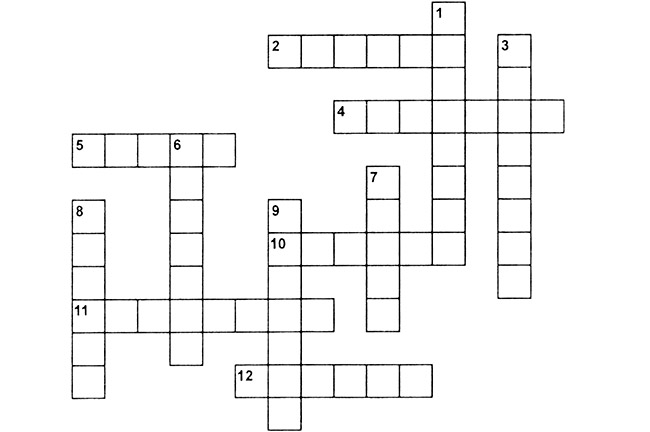 